SziasztokPatrícia tanító nénivel összeállítottunk nektek egy pár feladatot a mai órára. Az előző órán leírtuk, hogy mit is jelent, hogy can és can’t.  (tud és nem tud valamit csinálni) A mai órán szeretném, ha mindenki kinyitná a tankönyvét a 10. oldalon. A 3-as A feladatot fogjuk megoldani. (be is van karikázva-a képen látjátok) Olvassátok el a szöveget és írjátok ki a szavakat, amiket nem értettetek, a kép alatt lefordítok pár szót, amit lehet nem fogtok érteni. Ezeket a szavakat írjátok be a szótár füzetetekbe. – Ha ki tudod mondani ahogy oda van írva, akkor nem kell leírni a kiejtést is, ami a zárójelben van, ez csak azért írtam, ha valaki nem tudná. Amikor ezt látjátok az az órán lenne egy kis hozzászólásom, hogy jobban megjegyezzétek vagy megértsétek az egyes dolgokat. 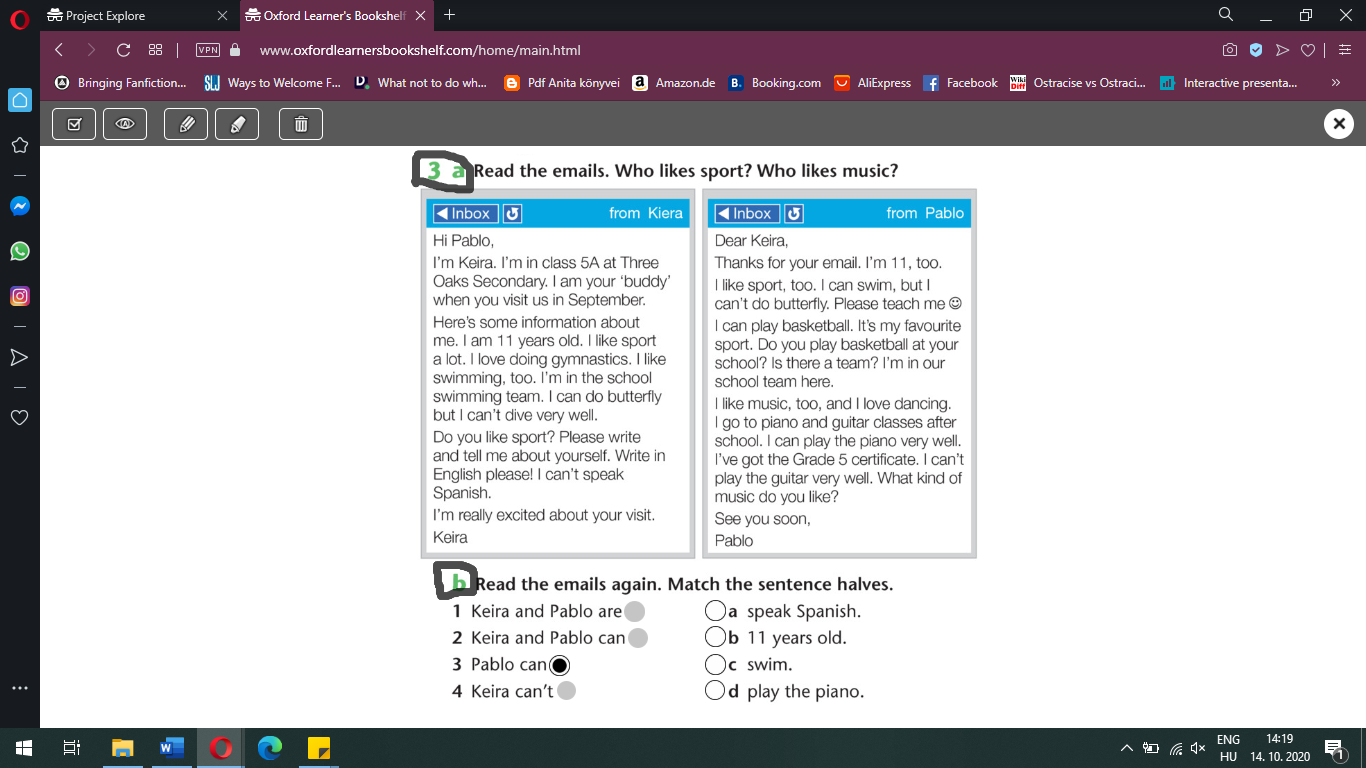 Buddy – (badi)-  pajti Visit – (vizit) – meglátogatSome – (szam)- néhányAbout me - (öbaut mí)- rólam. I like sports a lot.- (Aj laik szportsz a lot) – Én nagyon kedvelem a sportokat. Doing gymnastics –(duing dzsimnasztiksz) – gimnasztikázni/ tornázniSwim – (szvim)- úszniSwimming team – (szvimming tím) – úszócsapatDo you like sport? (Dú jú laik szport) – Szereted a sportot?Write – (vrait) – írniTell- (tell) – mond, elmond, megmondTell me about yourself - (Tell mí about jorszelf) – Mesélj/Beszélj magadrólExcited – (ikszaited) - izgatottTeach – (tícs)- Tanít                       (Tudjátok, ahogy én tanítalak titeket, ennek a párja a study lenne amit ti csinaltok……….tanultok)Basketball – (baszketball) – kosárlabda                          (így használjuk szlovákul is, biztos már használtátok ti is)School team – (szkúl tím) – iskolai csapatCertificate – (szertifiket) – bizonyítvány/igazolásKind of – (kaind of) - fajta/típusúMost, hogy elolvastátok a szöveget és leírtuk az új szavakat próbáljátok megoldani a b részét a feladatnak. Össze kell kötnünk a helyes állításokat. 

A következő feladatban használjatok can vagy can’t kifejezéseket, hogy befejezzétek az állítást a képek alapján. 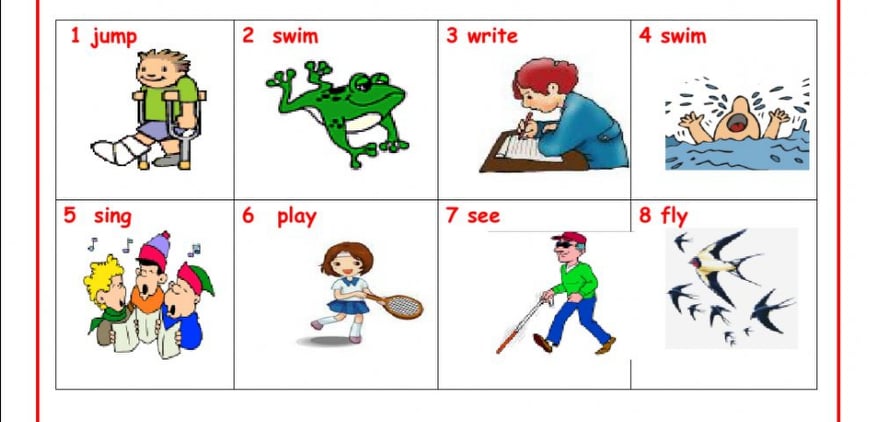 (Nézzétek meg a képet. Szerintetek az az illető/állat meg tudja csinalni ami felé van írva? Ha igen akko can kell a szó után és az amit meg tud csinalni, ha nem akkor can’t és amit nem tud megcsinalni)Pl. He can’t jump. – A fiú bizonyára nem tud ugrani, mert el van törve a lába a képen. 2. it............................................
3.she.........................................
4.he...........................................
5.they.......................................
6.she.........................................
7.he...........................................
8.they.........................................
Szorgalmi feladatnak 2 mondatot kell összeállítanotok az alábbi szavakból: Pl. Friend/My/Sing/CanCan my friend sing? My friend can sing. Mother/ your/ Can/Draw

........................................................................................?.........................................................................................

Can/Grandparents/Guitar/Play/The/our

........................................................................................?.........................................................................................
Köszönöm, hogy velünk tartottatok ezen a rendhagyó (nem hétköznapi) órán.A válaszokat timeanzsszombathyho@gmail.com – erre az email címre küldjétek el. 